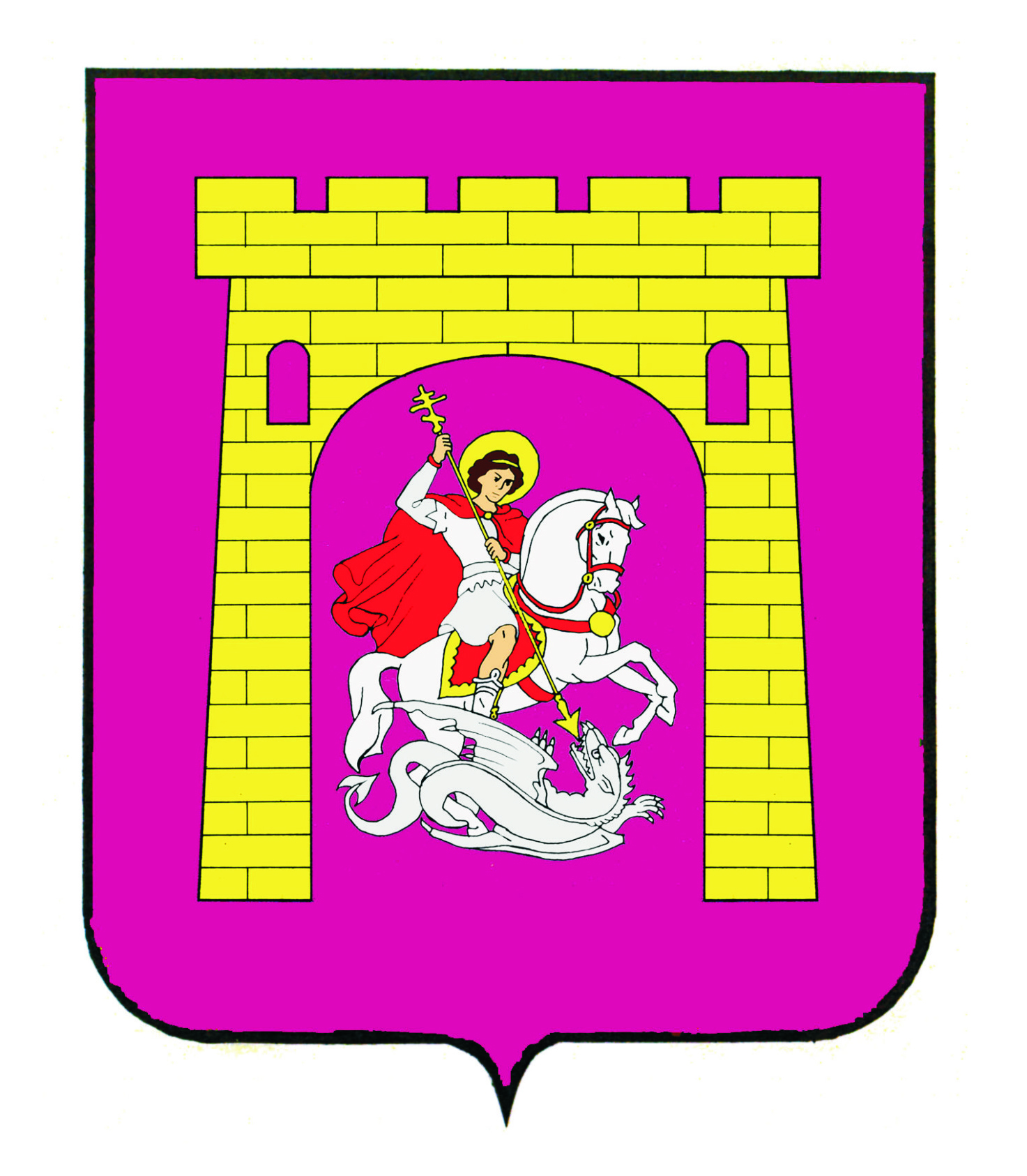 СОЦИАЛЬНО-ЭКОНОМИЧЕСКОЕ СОСТОЯНИЕ ГЕОРГИЕВСКОГО ГОРОДСКОГО ОКРУГА сТАВРОПОЛЬСКОГО КРАЯ 2018 ГОД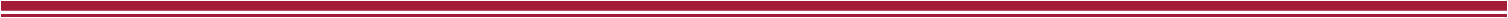                                Георгиевский городской округ                   Ставропольского краяГеоргиевский городской округ расположен в юго-западной части России на юге Ставропольского края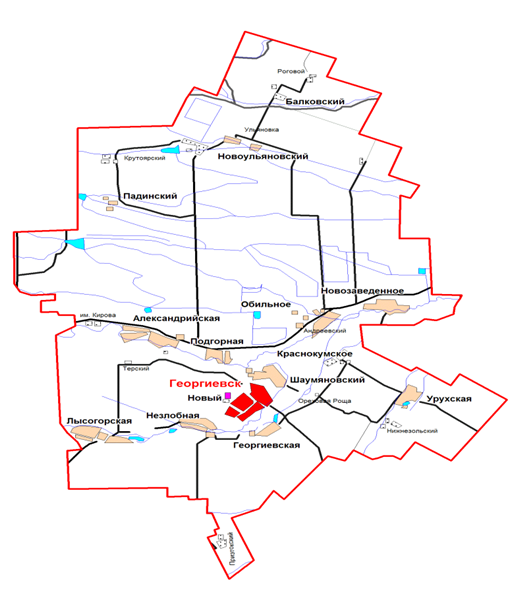                   ДЕМОГРАФИЯЧисленность населения Георгиевского городского округа Ставропольского края, по состоянию на 01.01.2018 года  составляет 167 262 человек. По численности населения Георгиевский городской округ  находится на 3 месте после Ставрополя и Пятигорска.Показатели демографического развития Георгиевского городского округа:Структура населения Георгиевского городского округа по возрасту на 01.01.2018 г., %:                  ЗДРАВООХРАНЕНИЕГБУЗ СК «Георгиевская районная больница» Районная больница в городе Георгиевске Незлобненская районная больница Александрийская участковая больницаГеоргиевская поликлиника №1, №2 Георгиевская детская поликлиникаотделение скорой медицинской помощи с подстанцией11 врачебных амбулаторий7 ФАПов72 медицинских кабинетов детских образовательных учрежденийОбеспеченность коечным фондом:Обеспеченность медицинским персоналом:Проблемные вопросы: укомплектование учреждения медицинскими кадрами, активное участие в программах «Земский доктор» и «Развитие села», приобретение жилья для врачей-специалистов в городе Георгиевске;осуществление мероприятий по реконструкции здания коррекционной школы под врачебную амбулаторию в с. Краснокумское;проведение капитального ремонта  зданий лечебных учреждений в ст. Александрийская, с. Обильное, отделений Георгиевской районной больницы;дооснащение структурных подразделений учреждения медицинским оборудованием в  соответствии с порядками оказания медицинской помощи;обновление парка автомобилей скорой медицинской помощи.В 2018году:завершаются работы по капитальному ремонту Александрийской участковой больницы на сумму 15,6 млн. руб.;реализуется 1 этап реконструкции здания коррекционной школы под врачебную амбулаторию в с. Краснокумское - сумма выделенных средств 18,3 млн. руб.; приобретен автомобиль «Скорой помощи» «класса «В» (2,9 млн. руб.);модернизировано медицинское оборудование (6,6 млн. руб.).                  ОБРАЗОВАНИЕНа территории Георгиевского городского округа функционируют 86 образовательных организаций, в том числе:47 дошкольных образовательных организаций31 общеобразовательных организаций5 организаций дополнительного образования3 государственных бюджетных профессиональных образовательных учрежденияОбеспеченность:16115 человек – общее количество обучающихся в муниципальных общеобразовательных организациях6783 мест в муниципальных дошкольных образовательных организациях7347 детей в муниципальных дошкольных образовательных организациях107 % - коэффициент загрузки детских садовПроблемные вопросы: 1853 ребенка  - состоят на учете для предоставления места  в детские сады в возрасте от 0 до 3-х лет.18 общеобразовательных организаций округа работают в 2 смены, с охватом 23,5 процентов к общему числу обучающихся.27 образовательных организаций округа имеют износ зданий более 50%.Приостановлена деятельность МДОУ «Детский сад № 30 им. 8 Марта                              г. Георгиевска» и МКДОУ «Детский сад № 37 «Рябинушка» г. Георгиевска по причине их аварийности.В 2018 году:осуществлен ремонт спортивного зала МБОУ СОШ № 13 ст. Незлобной (2 млн. руб.);открыт спортивный клуб в МБОУ СОШ № 17  им. И.Л. Козыря пос. Шаумянский (0,37 млн. руб.);осуществлен капитальный ремонт кровли в МКОУ СОШ №14 пос. Приэтокского (2,6 млн. руб.);проведены работы по замене оконных блоков МБОУ СОШ №13,17,21,22 и  МДОУ №15  «Светлячок» ст. Александрийской (12,3 млн. руб.);подготовлена проектно-сметная документация на капитальный ремонт МБОУ СОШ № 1 и МБОУ гимназии №2 (сумма запланированных средств 125,0 млн. руб.).Проведены конкурсные процедуры и заключены контракты на капитальный ремонт МБОУ СОШ № 1 им. А.К..Просоедова г. Георгиевска и МБОУ гимназия № 2 г. Георгиевска (сумма запланированных средств 125,0 млн. руб.). Срок окончания ремонтных работ – 01 августа 2019 года.Подготовлены и направлены в министерство образования Ставропольского края проектно сметная документация и получены положительные заключения экспертизы  на проведение  капитального ремонта в:- МДОУ «Детский сад № 30 им. 8 Марта г.Георгиевска»- МКДОУ «Детский сад №37 «Рябинушка» г.Георгиевска»- МКДОУ «Детский сад № 5 «Яблочко»  с.Новозаведенного»;- МБОУ СОШ № 25 пос. Новоульяновского - МБОУ лицей № 4 г. Георгиевска (благоустройство прилегающей территории)- МБОУ СОШ № 18 им. А.П.Ляпина ст.Урухской (благоустройство прилегающей территории) ; Начата работа по проектированию строительства нового детского сада на 160  мест .                  КУЛЬТУРАУчреждения культуры Георгиевского городского округа:2 библиотечные системы17 учреждений культурно-досугового типа 5 учреждений дополнительного образования394 специалиста, занятого в сфере культуры23 349,33 средняя заработная плата работников культуры Проблемные вопросы:разрушение объектов культурного наследия (памятников истории и культуры);проблема с оформлением в муниципальную собственность памятников воинской славы;изношенность материально-технической базы муниципальных учреждений культуры.В 2018 году:проведен ремонт в 6 учреждениях сельских домах культуры (18,05 млн. руб.);укрепление материально-технической базы Незлобненского дома культуры по партийному проекту «Культура малой родины» (1,9 млн. руб.);проведен капитальный ремонт кровли Александрийского сельского дома культуры (6,1 млн.руб.);подготовлена и сдана в министерство культуры Ставропольского края заявка на  капитальный ремонт Городского Дворца культуры на 63,4 млн. руб.                  ФИЗИЧЕСКАЯ КУЛЬТУРА И СПОРТСпортивная база округа включает 247 спортивных объектов, в том числе: 43 спортивных зала163 плоскостных сооружений (из них 18 футбольных полей)11 стрелковых тиров2 плавательных бассейна25 приспособленных спортивных сооружения2 объекта рекреационной инфраструктуры (площадки с тренажерами)1 стадион на 3 тыс. мест1 стадион в поселке Новый на 3 тыс. мест.Охват населения:203 физкультурно-оздоровительных и спортивно-массовых мероприятий, в которых приняло участие свыше 24 тыс. человек. 3020 детей и подростков  округа занимаются в учреждениях дополнительного образования детей (18,6 %от общего количества обучающихся в общеобразовательных организациях).Проблемные вопросы:изношенность материально-технической базы объектов спортаоформление в муниципальную собственность спортивных плоскостных сооружений в сельских населенных пунктахзакрытие бассейна в  ГБПОУ «Георгиевский колледж»  по техническим причинам В 2018 году:после реконструкции сдана в эксплуатацию легкоатлетическая дорожка   с искусственным покрытием на стадионе в г. Георгиевске; проведен капитальный ремонт помещений для работы спортивных    секций бокса и тхэквондо в с. Новозаведенном и ст. Урухской; завершено благоустройство тренажерной площадки в спортивно-развлекательном комплексе; сданы в эксплуатацию комплексные площадки для воркаута в п. Новом  и в «Парке Дружбы» г. Георгиевска;разработана проектно-сметная документация на капитальный ремонт стадиона (100 млн. руб.);завершен 2 этап оборудования уличных тренажеров.Проведены спортивные мероприятия (первые в Ставропольском крае)мастер-класс по смешанным боевым единоборствам;турнир по боям без правил;бои ММА «Битва в Георгиевске».                   ЖИЛИЩНО-КОММУНАЛЬНОЕ ХОЗЯЙСТВОХарактеристика многоквартирных домов:1 674 многоквартирных дома1 215,8 тыс. кв. метров общая площадь многоквартирных домов382 многоквартирных домов включены в региональную программу «Капитальный ремонт общего имущества в многоквартирных домах, расположенных на территории Ставропольского края на 2014-2043 годы».174 домов под управлением управляющих компаний13 управляющих и обслуживающих компаний27 многоквартирных дома - выполнен капитальный ремонт0,133 кв. м. введено на одного жителя (0,315 кв. м. – среднекраевое значение)21,7 кв. м. – общая площадь на 1 жителя (24,3 кв. м. - среднекраевое значение)Характеристика автомобильных дорог:809,9 км общая протяженность автомобильных дорог местного значения570,3 км (70,42 %) общей протяженности дорог не отвечают нормативным требованиям246,8 км с асфальтобетонным покрытием215 км (87 %) дорог в асфальтобетонном исполнении не отвечают нормативным требованиям52,9 тыс.кубических метров мусора утилизируется ежегодноПроблемные вопросы:70 процентов физический износ по сетям водоснабжения, водоотведения и тепловым сетям80 процентов моральный износ системы теплоснабжения не отвечает современным требованиям, что ведет к удорожанию поставок тепла населению20 процентов износ линии электропередачВ 2018 году:реализован 2 этап строительства объекта «Разводящие сети водопровода ст. Георгиевской Георгиевского района Ставропольского края (2 этап строительства) (объем средств 3500 000,00 руб.)строительство объекта «Разводящая водопроводная сеть жилой зоны Юго-Западного микрорайона п. Нового Георгиевского района Ставропольского края» (объем средств 6 000 000,00 руб.)217,5 млн. руб. израсходовано на содержание и ремонт автомобильных дорог общего пользования местного значения94 104,9 кв. м. отремонтировано автомобильных дорог.15 874,5 кв. м. ежегодный ремонт асфальтобетонного покрытия тротуаров426 366 кв. м.  работы по исправлению профиля гравийных дорог560 погонных метров работы по прочистке и ремонту ливнеотводящих сооруженийвведена в эксплуатацию станция по приёму жидких бытовых отходов (оператор ООО «Квазар» - единственный пункт приёма жидких бытовых отходов на территории округа)обновлено более 30 новых остановочных павильонов в округе22462 кв. м. ввод в эксплуатацию жилья за счет всех источников финансирования19 молодым семьям выделены денежные средства на приобретение (строительство) жилья в рамках реализации государственной программы Российской Федерации «Обеспечение доступным и комфортным жильём и коммунальными услугами гражданам Российской Федерации»Лучшая муниципальная практика по благоустройству общественных пространств сельских территорий (общая сумма муниципального гранта – 5 млн.руб.)Организация и проведение архитектурного конкурса лучших  идей и дизайн-проектов по благоустройству дворовых и общественных территорий сельских населенных пунктов Георгиевского городского округа Ставропольского краяПобедитель в номинации «Лучшее проектное предложение по разработке концепции благоустройства общественных территорий» - дизайн проект по благоустройству общественной территории села Обильного Георгиевского городского округа Ставропольского краяобъем грантовой поддержки – 3,6 млн. руб. Победитель в номинации «Лучшее проектное предложение по разработке концепции благоустройства дворовых территорий» - дизайн проект «Ремонт дворовых территорий многоквартирных домов и проездов к дворовым территориям многоквартирных домов по ул. Тополиная (1,2,3,4) в селе Краснокумское Георгиевского городского округа Ставропольского края.объем грантовой поддержки – 1,4 млн. руб.                  ТРАНСПОРТ И СВЯЗЬТранспортная сеть Георгиевского городского округа:22 автобусных маршрутов369 автобусов100 % охват всех населенных пунктов  регулярным автобусным сообщением.300 радиофицированных легковых автомобилей таксижелезнодорожное сообщение338,0 млн. пассажиро-километров – пассажирооборотСвязь:4 856 км волоконно-оптических линий связи21 207 пользователей широкополосным доступом сети Интернет540 новых пользователей доступом сети Интернет5 635 абонентов цифрового интерактивного телевиденияПроблемные вопросы:свыше 50 процентов физического износа городского пассажирского автотранспортасвыше 40 процентов физического и морального износа линий связи В 2018 году:реализован 1 этап модернизации городского пассажирского автотранспорта (56 000 тыс. руб.)100 км новых современных волоконно-оптических линий связи                 ЭКОНОМИКАЭкономическое развитие Георгиевского городского округа строится исходя из стратегически важных направлений: перерабатывающей промышленности и сельского хозяйства. СТРУКТУРА ПРОИЗВОДСТВА ТОВАРОВ (РАБОТ, УСЛУГ) В ГЕОРГИЕВСКОМ ГОРОДСКОМ ОКРУГЕ, %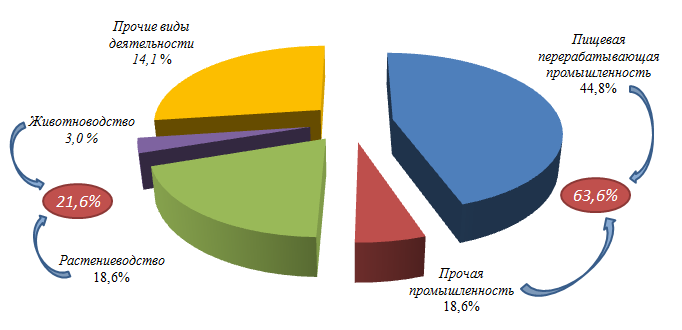 Общее количество хозяйствующих субъектов 5767 единицПРОМЫШЛЕННЫЙ КОМПЛЕКСОбъем налоговых поступлений, млн. руб. – 73,2 (21,4 %) ; 2018 год- 75,4 (23,8%) (прогноз)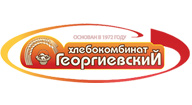 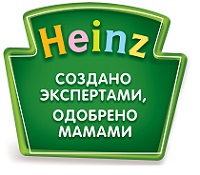 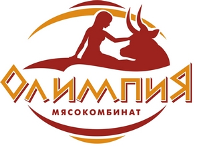 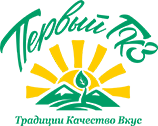 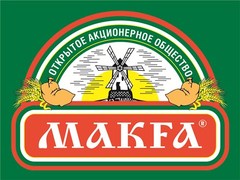 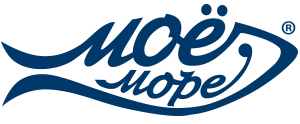 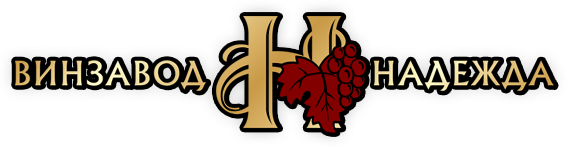 АГРОПРОМЫШЛЕННЫЙ КОМПЛЕКСОбъем налоговых поступлений, млн. руб. –  159,3 (46,7 %) ; в 2018 году – 131,3 (40,0%) (прогноз)Результативность:1-е место - по  объемупроизводства плодов(доля  ГГО в общем  производстве плодов по Ставропольскому краю – 33,2%)1-е место - по продуктивности птицы7-е место - по валовому производству зерновых и зернобобовых культур8-е место  - по урожайностизерновых и зернобобовых культурПроблемные вопросы:вхождение сельскохозяйственных предприятий округа в крупные агрохолдингислабые межхозяйственные и межотраслевые связи между предприятиями округанизкие закупочные цены на молоко у производителейРЕГИОНАЛЬНЫЙ ИНДУСТРИАЛЬНЫЙ ПАРК НА ТЕРРИТОРИИ ГОРОДА ГЕОРГИЕВСКА СТАВРОПОЛЬСКОГО КРАЯ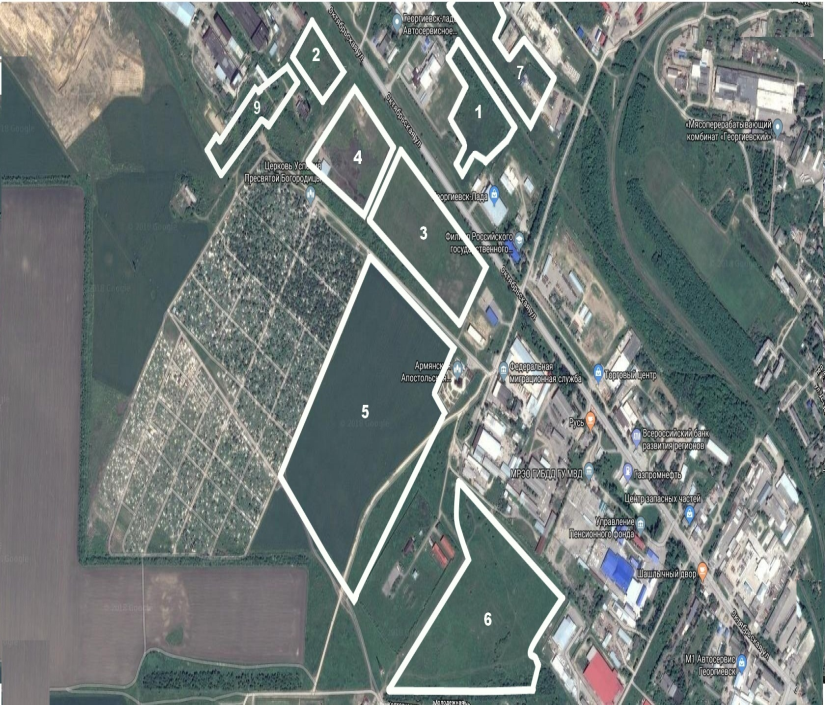 Ориентация в развитии перерабатывающая промышленность (мясо- рыбопереработка, переработка муки, сельскохозяйственных культур)Проблемные вопросы:отсутствие необходимой инженерной инфраструктуры                  БЛАГОУСТРОЙСТВО ТЕРРИТОРИИФОРМИРОВАНИЕ КОМФОРТНОЙ ГОРОДСКОЙ СРЕДЫУчастие и победа в федеральном конкурсе лучших проектов формирования комфортной городской среды малых городов и исторических поселений, инициированном Министерством строительства и жилищно-коммунального хозяйства Российской Федерации3 рейтинговое место среди 164 городов России100 млн.рублей – объем полученных средств федерального грантаПроект «Благоустройство рекреационной зоны по ул.Калинина-ул. Батакская в г.Георгиевске»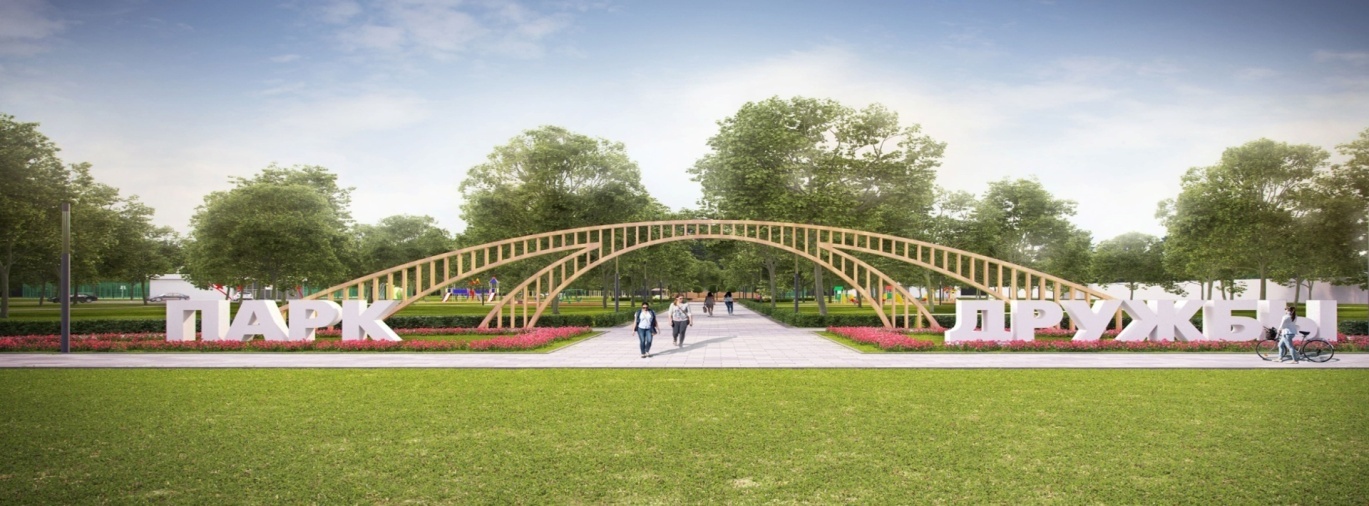 230,8 млн. руб. - общая стоимость проекта, в том числе90,2 млн. руб. внебюджетные источники МЕСТНЫЕ ИНИЦИАТИВЫ                 БЮДЖЕТСады суперинтенсивного типа с капельным орошениемВ 2018 году вложено 16 млн. рублей Высажены саженцы яблонь на общей площади 4,0 га 40 личных подсобных хозяйств стали участниками программы и получили поддержку, в том числе по населенным пунктам:ст. Урухская - 5 хозяйств,пос. Шаумянский – 4 хозяйства,с. Краснокумское - 2 хозяйства,ст. Александрийская – 6 хозяйств,ст. Подгорная – 10 хозяйств,ст. Лысогорская – 2 хозяйства, с. Обильное – 3 хозяйства,с. Новозаведенное – 7 хозяйств,п. Новый – 1 хозяйство. Показатели 2015 год 2016 год 2017 год 2018г оценкаЧисленность населения, тыс.чел. 170,9169,5167,3166,5Естественный прирост населения (+,-), чел. -38-162-397-338Миграционный прирост населения, чел. -774-1167-1889-722Доля населения трудоспособного возраста, % 56,055,455,055,0Среднемесячная заработная плата, руб. 21 43122 55424 51225981Показатели 2017 годДоля, %Все население167 262100,0в том числе:младше трудоспособного возраста33 49920,0старше трудоспособного возраста41 80025,0трудоспособного возраста91 96355,0Население (чел)Число коек (единиц)Число коек (единиц)Число коек (единиц)Обеспеченность коечным фондом(единиц на 10000 человек населения)Обеспеченность коечным фондом(единиц на 10000 человек населения)Обеспеченность коечным фондом(единиц на 10000 человек населения)Население (чел)дневного пребываниякруглосуточного пребыванияобщая численностьдневного пребываниякруглосуточного пребыванияобщая численность1672621285927207,635,443ПоказателиВсего работников в системе здравоохранения - 1613 человекВсего работников в системе здравоохранения - 1613 человекВсего работников в системе здравоохранения - 1613 человекВсего работников в системе здравоохранения - 1613 человекПоказателинаселениеврачисредний медицинский персоналмладший медицинский персоналЧисленность (человек)16726225369742Обеспеченность (единиц на 10 тысяч населения)-15,141,72,5Показатели 2015 год 2016 год 2017 год 2018 годКоличество хозяйствующих субъектов, ед. 6006580657675684субъектов, осуществляющих деятельность  без образования юр. лица 4488442444784512Показатели 2015 год2016 год2017 год2018 оценкаОбъем отгруженных товаров по промышленным видам деятельности (по крупным и средним предприятиям и организациям) , млн. руб. 5425,16519,86914,07225,1Количество хозяйствующих субъектов, ед. 358367402407Численность занятых в промышленном производстве (без субъектов малого предпринимательства) , чел. 1080114013401260ИНВЕСТИЦИОННЫЕ ПРОЕКТЫИНВЕСТИЦИОННЫЕ ПРОЕКТЫИНВЕСТИЦИОННЫЕ ПРОЕКТЫИНВЕСТИЦИОННЫЕ ПРОЕКТЫ«Строительство кластера по производству высокотехнологических керамических изделий» 2018-2022 гг.ООО «Георгиевский комбинат строительных материалов» 6 400 млн. руб.«Техническое перевооружение и расширение первичной и последующей промышленной переработки сельскохозяйственной продукции на ООО «Первый Георгиевский консервный завод» 2018-2022 гг.ООО «Первый Георгиевский консервный завод» 553  млн. руб.Показатели 2015 год2016 год2017 год2018 годОтгружено товаров по отрасли сельское хозяйство, млн. руб. 2779,82379,42454,42473,3растениеводство 2388,22029,02127,72170,3животноводство 391,6350,4326,7303,0Количество хозяйствующих субъектов, ед. 140150171172сельскохозяйственных предприятий 26262626крестьянско-фермерских хозяйств 114124145146Личных подсобных хозяйств, ед. 31000310003100031000Численность занятых в сельском хозяйстве, чел. 1892206317671708ИНВЕСТИЦИОННЫЕ ПРОЕКТЫИНВЕСТИЦИОННЫЕ ПРОЕКТЫИНВЕСТИЦИОННЫЕ ПРОЕКТЫИНВЕСТИЦИОННЫЕ ПРОЕКТЫ«Развитие плодоводства, выращивания ягод и овощеводства закрытого грунта» 2008-2022 гг.ООО «Интеринвест» 5348 млн. руб.«Закладка и уход за садом интенсивного типа (2 сада)» 2018-2021 гг.ООО СХП «Рассвет» 427  млн. руб.«Создание цеха плодоовощных консервов»2017-2018 гг.ООО СХП «Рассвет»59,3 млн. руб.«Реконструкция орошаемого участка на землях ООО «Шаумяновское» в Георгиевском районе Ставропольского края» 2018-2020 гг.ООО «Шаумяновское» 100 млн. руб.«Строительство капельного орошения на площади 250 га» 2017-2019 гг.ООО «Новозаведенское» 50 млн. руб.ПРОДУКЦИЯ РАСТЕНИЕВОДСТВАПРОДУКЦИЯ ЖИВОТНОВОДСТВАПРОДУКЦИЯ ЖИВОТНОВОДСТВА416,0 тыс. тонн зерна416,0 тыс. тонн зерна25,9  тыс. тонн мяса29,2 тыс. тонн подсолнечника29,2 тыс. тонн подсолнечника17,5 тыс. тонн молока21,25 тыс. тонн плодово-ягодной продукции21,25 тыс. тонн плодово-ягодной продукции69,0 млн. штук яиц куриных9,2 тыс. тонн овощей9,2 тыс. тонн овощей450 тонны рыбы5,4 тыс. тонн картофеля5,4 тыс. тонн картофеля177 тонны винограда177 тонны виноградаПроекты территорий общественных пространствисточник финансирования проектовобъем финансирования , млн. руб.Доля, %парк по ул. Батакская (планировка, скамьи, урны, оборудование для детской площадки, тротуарная плитка) аллея по ул. Лермонтова (установка бортовых камней, скамьи, урны, фонари, тротуарная плитка)средства федерального бюджета54 879,080,1парк по ул. Батакская (планировка, скамьи, урны, оборудование для детской площадки, тротуарная плитка) аллея по ул. Лермонтова (установка бортовых камней, скамьи, урны, фонари, тротуарная плитка)средства краевого бюджета3 502,914,9парк по ул. Батакская (планировка, скамьи, урны, оборудование для детской площадки, тротуарная плитка) аллея по ул. Лермонтова (установка бортовых камней, скамьи, урны, фонари, тротуарная плитка)средства местного бюджета3 502,95,0ИТОГО:ИТОГО:61 455,14100Основные параметры бюджетаПервоначальный план на 2018 г. ( млн. руб.)Уточненный план на 07.12.2018 г. ( млн. руб.)Доля, %ДОХОДЫДОХОДЫДОХОДЫДОХОДЫВсего собственные доходы, в том числе:1183,41181,933,7%Налоговые доходы406,8389,111,1%Неналоговые доходы139,4157,34,5%Дотация на выравнивание бюджетной обеспеченности450,5449,012,8%Субсидии  на финансовое обеспечение осуществления органами местного самоуправления полномочий по решению вопросов местного значения186,5186,55,3%Безвозмездные поступления всего, в том числе:1842,02326,166,3%Межбюджетные трансферты из краевого бюджета, в том числе:1836,32317,566,0%Дотация на сбалансированность бюджетов в целях реализации проектов создания комфортной городской среды в малых городах и исторических поселениях - победителях Всероссийского конкурса лучших проектов создания комфортной городской среды0,0100,02,9%Субсидии191,6505,414,4%Субвенции1641,31685,548,0%Иные межбюджетные трансферты3,326,60,7%Прочие безвозмездные поступления (целевые средства)5,79,60,3%ИТОГО доходы3025,33508,0100,0%РАСХОДЫРАСХОДЫРАСХОДЫРАСХОДЫДума ГГО СК12,813,70,4%Администрация ГГО СК189,2206,85,7%Управление имущественных и земельных отношений администрации ГГО СК17,417,50,5%Финансовое управление администрации ГГО СК69,270,31,9%Управление образования и молодежной политики администрации ГГО СК1410,91621,144,5%Управление труда и социальной защиты населения администрации ГГО СК820,8832,922,8%Управление жилищно-коммунального хозяйства администрации ГГО СК293,5551,815,1%Управление сельского хозяйства администрации ГГО СК42,554,61,5%Управление по делам территорий администрации ГГО СК62,172,42,0%Управление культуры и туризма администрации ГГО СК180,0204,15,6%ИТОГО расходы3098,43645,0100,0%ДЕФИЦИТ(-)/ПРОФИЦИТ(+)-73,0-128,4